Notes for EDYC RO 2021 version 5Due to RRS rule change we cannot use flag V for a class flag – hence we will use flag T for the Dinghy IIDue to Covid – we seek flag movements to be conducted by one person – thus no hauling up and down at the same time point.Warning signal timesClass flags shall be the following Code Flags:OTHER FLAGSFirst Substitute, P, S – standard meaningsThe RO will commence with seven flags raised on halyards and stick, flying and visible on the halyards well before 14:20, the AP flag will be used and fly on rear of committee boat on stick, no sound signals will have been madeThe Autohoot will be set for 3 mn repetitive hootsThe warning signal for each succeeding class will be the starting signal of the preceding class. Except in the case of cruiser I where the warning signal is the lowering of the Blue flag.  There are no preparatory signals.At 14:17 the AP flag stick will be removed – auto hoot startedAt 14:20 the Blue flag will be lowered – the warning signal for cruiser IAt 14:23 the H flag will be lowered the start signal for Cruiser I		Also this is the warning signal for Cruiser IIAt 14:26 the G flag will be lowered the start signal for Cruiser II		Also this is the warning signal for Dinghy IAt 14:29 the W flag will be lowered the start signal for Dinghy I		Also this is the warning signal for Leisure 17At 14:32 the B flag will be lowered the start signal for Leisure 17		Also this is the warning signal for Dinghy IIAt 14:35 the T flag will be lowered the start signal for Dinghy IIAll flags are on deck and auto hoot is turned off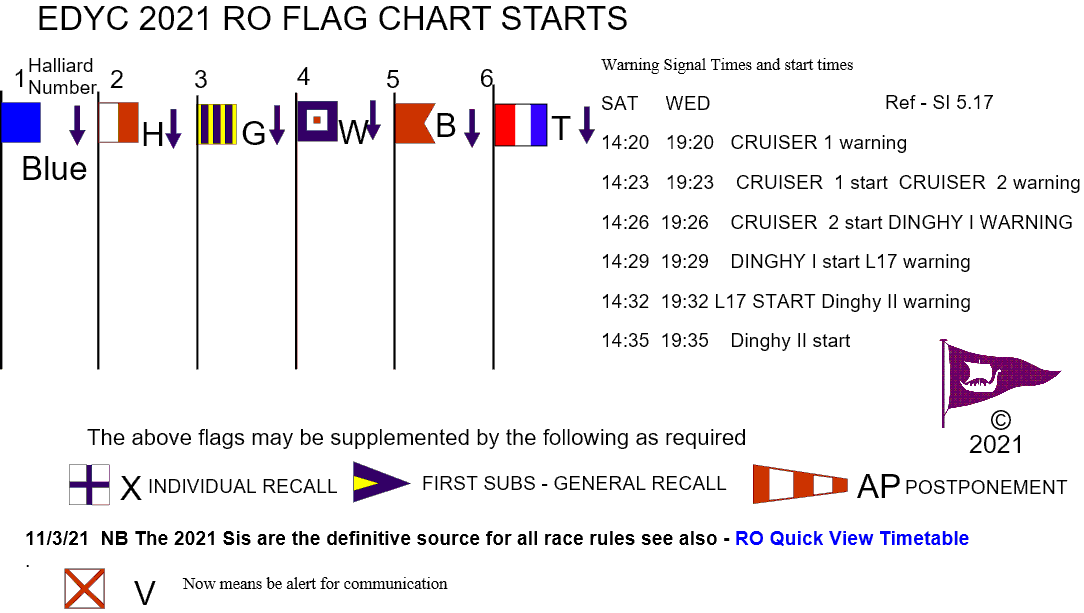 Flag V means Monitor communication channel for safety instructions (see rule 37).CLASSESSaturdayWednesdayCruiser 1 Handicap (PYS 1045 & under)14201920Cruiser 2 Handicap (PYS 1046 & over)14231923Dinghy 1 Handicap (PYS 1140 & under)1426(Race 1)No later than 1545(Race 2)1926Leisure 1714291929Dinghy 2 Handicap (PYS 1141 & over)1432(Race 1)No later than 1548(Race 2)1932ClassCode FlagCruiser 1HCruiser 2GDinghy 1WLeisure 17BDinghy 2V now T